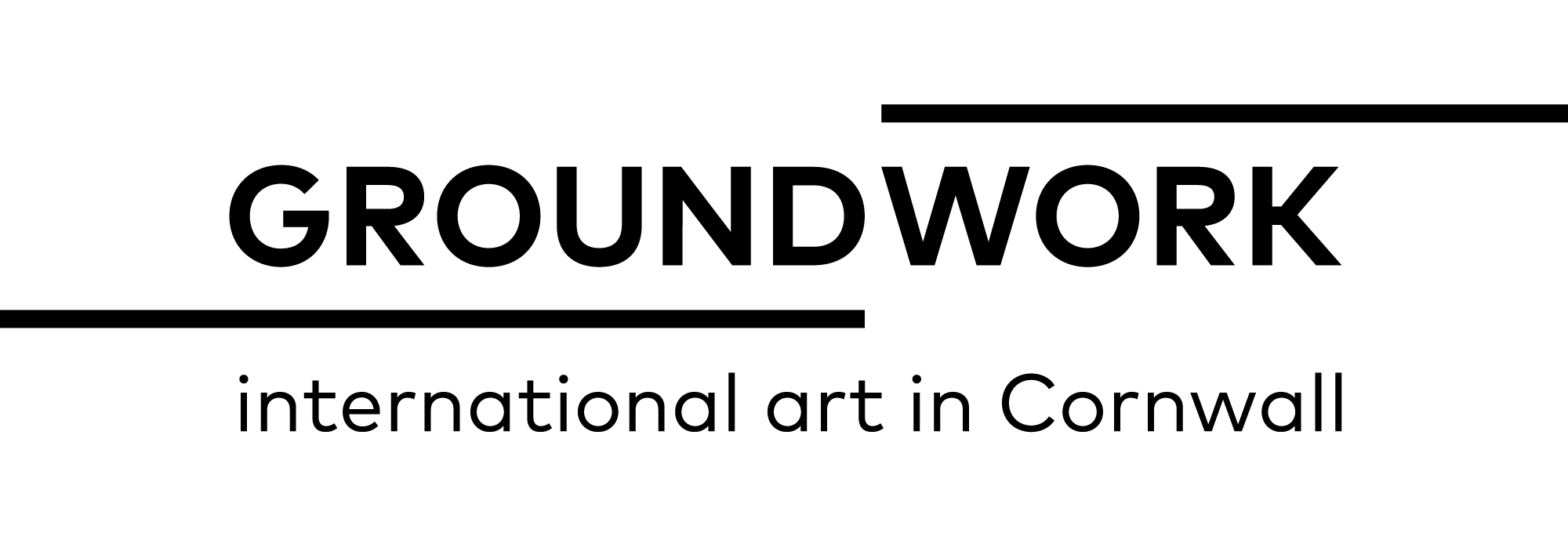 Please return this form as an attachment to an email to liz@c-a-s-t.org.uk by Friday 30 MarchOr post to: Liz HowellVolunteer CoordinatorCAST3 Penrose RoadHelston, TW13 8TPAbout youAbout youName:Name:Address:Postcode:     Address:Postcode:     Home Telephone:Mobile:Email:Email:Please use this space to tell us a little about yourself and why you would like to volunteer with us. Include any relevant skills, interests, work/volunteering experience and training/educationAre you available to attend the interview and training dates? - Interview:        Wednesday 21 March or Saturday 24 March                            – others to be announced in April- Training:         Saturday 7 April and one other day to be confirmedHow often and when can you volunteer? We can talk about this more when you meet the team, but this will give us an idea of how much time and when you might like to offer.- One off events - a weekend?- Regular weekly commitment? - Other, please say - Are you available in May?- Are you available in June?- Are you available in July?Referees:Referees:Please provide contact details for at least one referee. This should be a responsible person, not a relative or friend. It could be a previous employer, from paid or voluntary work, support worker, landlord, tutor/teacher or leader of a club/organisation of which you are a member.Please provide contact details for at least one referee. This should be a responsible person, not a relative or friend. It could be a previous employer, from paid or voluntary work, support worker, landlord, tutor/teacher or leader of a club/organisation of which you are a member.Full Name:Full Name:Address:(incl. postcode)Address:(incl. postcode)Telephone:Telephone:Email:Email:Relationship to you:Relationship to you:Additional information:A) We welcome volunteers with a wide range of skills and abilities and from individuals of all nationalities and cultures.  We aim to create a positive environment that enables volunteers with additional needs to reach their full potential. So we can consider any appropriate adjustments, and better support you in your role, please give details below of any requirements you may have:B) Under the Rehabilitation of Offenders Act 1974, do you have any unspent convictions? Yes:  ☐  No:  ☐If so, please summarise the details on a separate piece of paper. Having a conviction will not necessarily stop you from volunteering for us, but we will need to take this into consideration.C) What age group do you fall into? Under 18: ☐ 18+: ☐D) Do you drive? ☐ E) Do you have access to a car? ☐ Declarations:Please tick the boxes to indicate that you have read, and accept the declarations:☐ I understand and agree that in accordance with the Data Protection Act 1998, information from this form may be held securely and confidentially for the purpose of processing this application. This information will be disclosed only to those persons authorised to see it, unless we have a legal obligation to share it; for example, to prevent or detect fraud. We will not use your information for marketing purposes without first obtaining permission. Please note that Individuals have the right of access to personal data held about them by any organisation. ☐ I agree for my details to be kept on file for 6 months if my application is unsuccessful at this time, after which time it will be destroyed.☐ I understand that any offer of volunteering with Groundwork is subject to satisfactory checks and informal interview and is binding in honour only.I declare the information I have provided is true.Signed:Date: